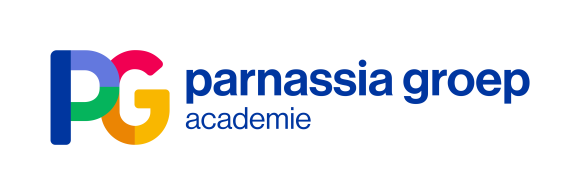 Wetenschappelijk Middagprogramma | Mei-Juli 2019Nascholing psychiatrie – regio HaaglandenTijdDinsdag van 15.30 uur tot 17.30 uur LocatieVerpleeghuis Dorestad, Passievruchtstraat 2, Den Haag: Haagse BlufOrganisatieProf. dr. H. Wijbrand Hoek, Prof. dr. Jan Dirk Blom. Dr. Rob Kok, dr. Karin Slotema en Irma Huijbrechts (specialismegroepen)InfoSecretariaat Opleiding Psychiatrie, Edith Gram tel. 088-357 0322E-mail: opleidingpsychiatrie@parnassiagroep.nl AccreditatieWordt aangevraagd bij de Nederlandse Vereniging voor Psychiatrie,  Verpleegkundig Specialistenregister, Kwaliteitsregister verpleegkundigen, de Vereniging voor Verslavingsgeneeskunde, SKJ en de Federatie Gezondheidszorgpsychologen (cummulatief)14-05-2019Pijn, pillen en problemenPijn, pillen en problemen14-05-201915.30 uurOpening door de dagvoorzitter dr. Evert Jan Mookhoek, Specialist Ouderengeneeskunde / Hoofd Behandelzaken, Specialismeleider somatiek Parnassia Groep Academie / Antes14-05-201915.35 uurKennistoets – Inleiding in pijn en pijnstillingAnand Ramlal14-05-201916.00 uurGroepen analgetica, werking en bijwerkingMaryon Widdershoven14-05-201916.25 uurNiet-medicamenteuze ondersteuning bij pijnSophie van der Graaf14-05-201916.50 uurOxycodon is niet de oplossingRomeo Ashruf14-05-201917.15 uurDiscussie14-05-201917.30 uurAfsluiting04-06-2019Het dure medicijn als bittere pilHet dure medicijn als bittere pil04-06-201915.30 uurOpening door de dagvoorzitter Prof. dr. Erik Hoencamp04-06-201915.35 uurSprekers : Prof. dr.  Marcel Dijkgraaf , psycholoog , Hoogleraar Health Technology      Assessment aan de Faculteit der Geneeskunde van     de Universiteit van   Amsterdam Prof dr. Erik Hoencamp, psychiater Parnassia Groep04-06-201917.15 uurDiscussie04-06-201917.30 uur Afsluiting11-06-2019ADHD ADHD 11-06-201915.30 uurOpening door de dagvoorzitter dr. Karin Slotema11-06-201915.35 uurADHD bij ouderenDr. Sandra Kooij, psychiater specialismeleider NBO Parnassia Groep11-06-201916.20 uurDiscussie11-06-201916.35 uurUpdate ADHD en slaap, onderzoek en nieuwe ontwikkelingenDr. Denise Bijlenga, Senior onderzoeker PsyQ HaaglandenKenniscentrum ADHD bij volwassenen11-06-201917.20 uurDiscussie11-06-201917.30 uurAfsluiting02-07-2019De zeven zintuigen (boekpresentatie)De zeven zintuigen (boekpresentatie)02-07-201915.30 uurOpening door de dagvoorzitter Prof. dr. Jan Dirk Blom02-07-201915.40 uurDe zeven zintuigenProf. dr. Iris Sommer, Hoogleraar neurowetenschappen UMCG02-07-201917.20 uurDiscussie02-07-201917.30 uurAfsluiting09-07-2019PersoonlijkheidsstoornissenPersoonlijkheidsstoornissen09-07-201915.30 uurOpening door de dagvoorzitter dr. Karin Slotema09-07-201915.35 uurCluster-A en -C Persoonlijkheidsstoornissen: onder de radar?Sprekers : Dr. Ellen Willemsen, psychiaterDr. Karin Slotema, psychiater09-07-201917.20 uurDiscussie09-07-201917.30 uurAfsluiting